SUPPLEMENTARY MATERIAL Prelimbic neuronal Nitric Oxide Synthase inhibition exerts antidepressant-like effects independently of BDNF signaling cascades.Vitor Silva Pereira, PhD1,3*;Angélica C.D. Romano Suavinha, MSc 2; Gregers Wegener, MD, PhD, DSc, Professor 1 ; Sâmia R.L. Joca, PhD, Professor 1,2*.1Translational Neuropsychiatry Unit, Department of Clinical Medicine, Aarhus University, 8240 Risskov, Denmark2Department of Physics and Chemistry, School of Pharmaceutical Sciences of Ribeirão Preto, Campus USP-Ribeirão Preto, Ribeirão Preto, SP 14040-904, Brazil.3School of Medicine of Ribeirão Preto, Campus USP-Ribeirão Preto, Ribeirão Preto, SP 14040-904, Brazil.Microinjection sites in the vMPFC-PLIllustration 1 represents the microinjections sites into the vmPFC-PL of all animals.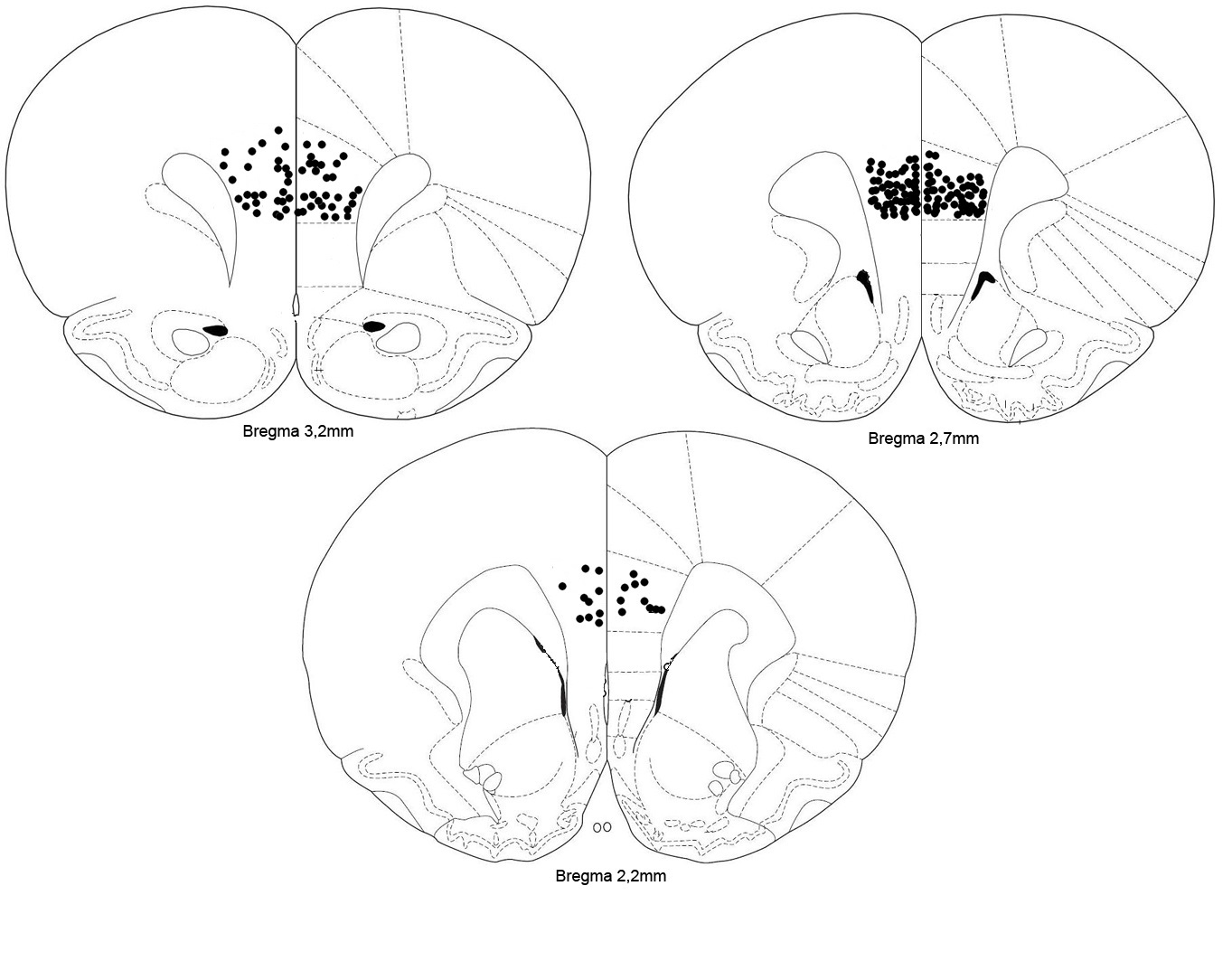 Illustration 1. Representative coronal brain sections showing bilateral microinjection sites in the vMPFC-PL.Forced Swim dataDose-response experiments to determine the most effective dose of NPA, BDNF, Ketamine, and 7-NI in adult male Wistar rats exposed to the forced-swim test. Effects of intra vmPFC-PL injection of NPA or BDNF on immobility time of adult male Wistar rats exposed to the forced-swim testBilateral injection of NPA (0.01 and 0.1 nmol/0.2µL/side ) into the vmPFC-PL, 5 minutes before the test, reduced the immobility time of animals exposed to the FST (F(2,16)= 5,942, P < 0.05; Dunnett). Similarly, bilateral injection of BDNF (0.1 and 0.2 nmol/0.2µL/side ) into the vmPFC-PL, 30 minutes before the test, reduced the immobility time of animals exposed to the FST (F(2,15)= 21.67, P < 0.05; Dunnett) (Supplementary Fig.2)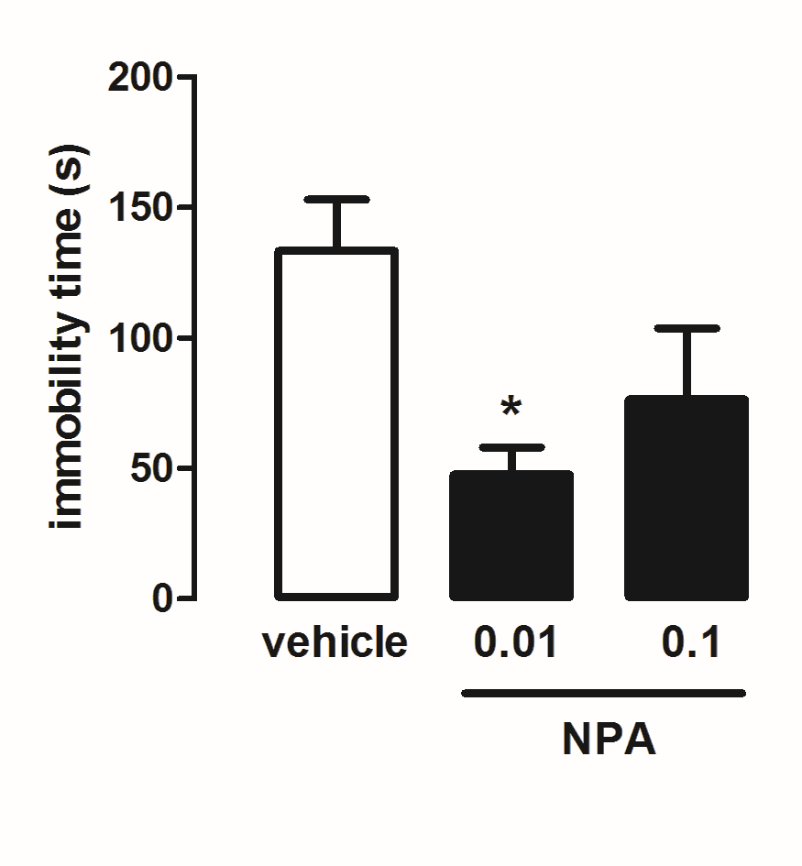 Supplementary Fig.1. Effects of bilateral NPA 0.01 and 0.1 nmol/0.2µL/side administration into the vmPFC-PL, 30 min before the test, on immobility time of rats exposed to the FST, *p < 0.05 (compared to vehicle group), Dunnett's posttest. Data represents mean ± SEM, n = 5-7.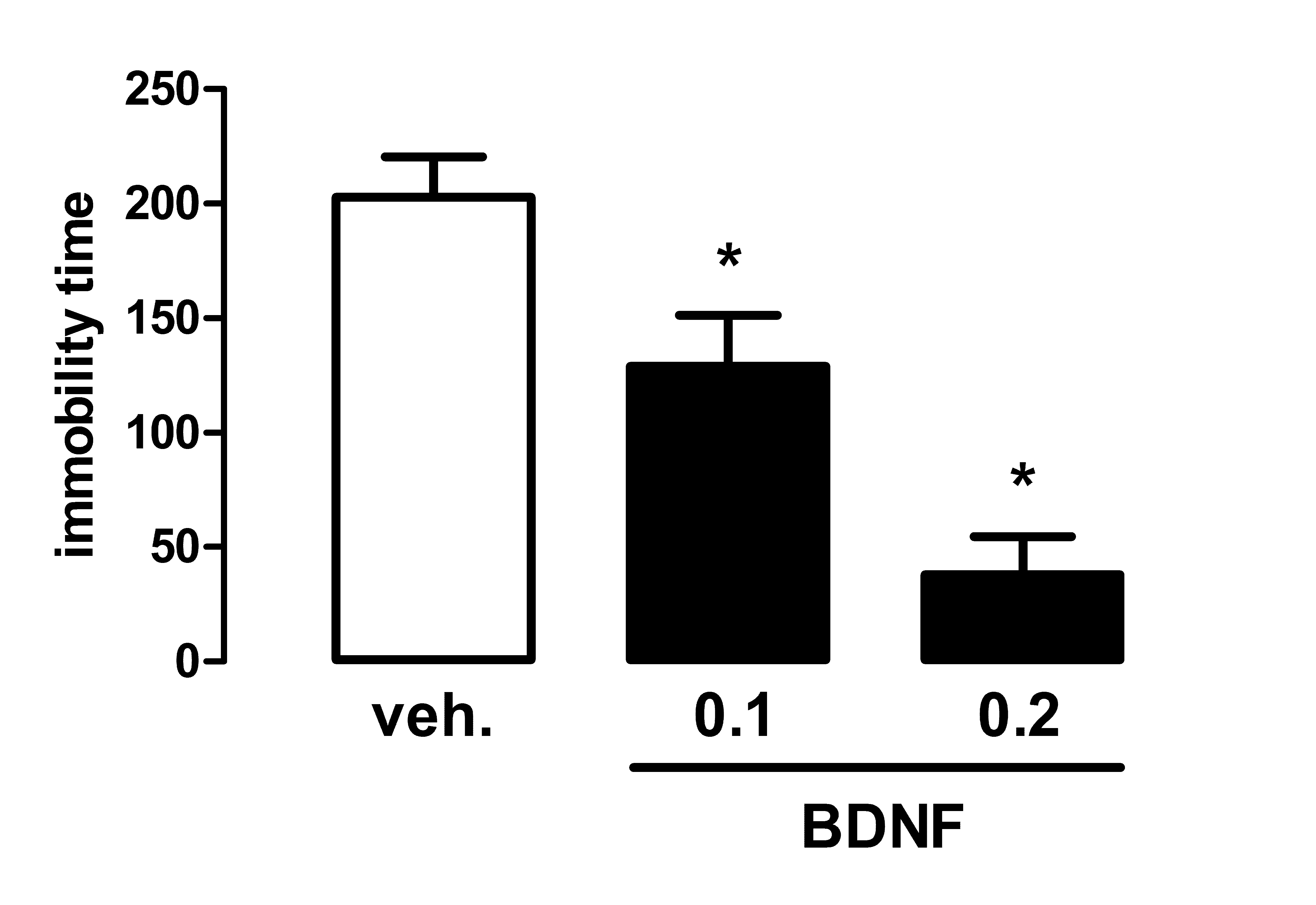 Supplementary Fig.2. Effects of bilateral BDNF 0.1 and 0.2 nmol/0.2µL/side administration into the vmPFC-PL, 30 min before the test, on immobility time of rats exposed to the FST, *p < 0.05 (compared to vehicle group), Dunnett's posttest. Data represents mean ± SEM, n = 5-7.Effects of systemic injection of Ketamine or 7-NI on immobility time of adult male Wistar rats exposed to the forced-swim testThe systemic injection of ketamine at 10 mg/kg, but not at 3 and 30 mg/kg, 60 minutes before the test, reduced the immobility time of animals exposed to the FST (F(4,25)= 9.912, P < 0.05; Dunnett). The systemic injection of 7NI at 30 mg/kg, but not at 15 mg/kg, 60 minutes before the test, reduced the immobility time of animals exposed to the FST (F(4,20)= 6.893, P < 0.05; Dunnett).Both experiments used imipramine as a positive control. Imipramine (15 mg/kg) was injected three times via i.p. at 0h, 5h and 23h after the pre-test session of the FST. In both experiments, imipramine reduced the immobility time of animals exposed to the FST.The vehicle for ketamine experiments were sterile saline, while the experiments with 7-NI were performed with 50% polyethyleneglycol (50% PEG) as vehicle. In order to show that these vehicles do not change the behavioral response of the animals we performed a separated T test with the data obtained from the experiments described above (T(12) = 0.7310) (Fig. 4.1). 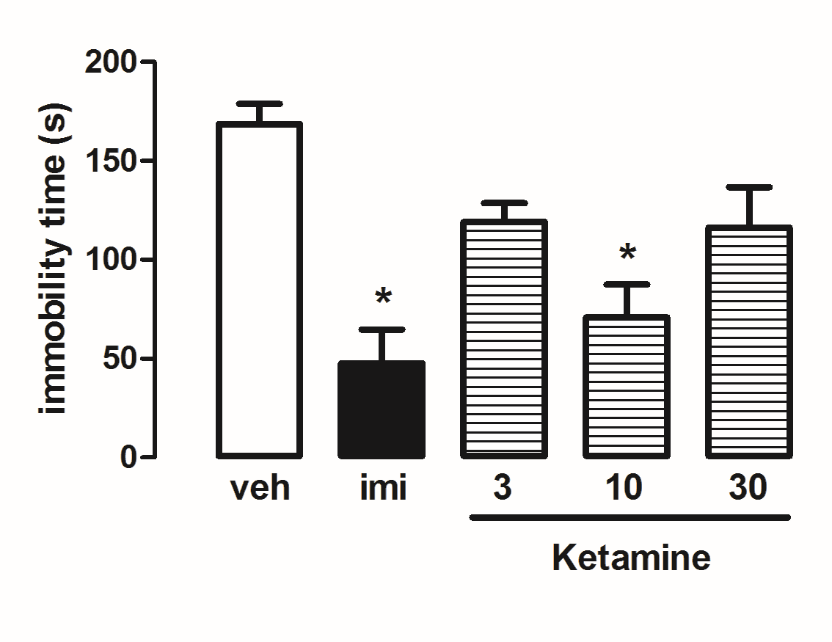 Supplementary Fig.3. Effects of i.p. injection of Ketamine at 3, 10 and 30 mg/kg, 60 min before the test, on immobility time of rats exposed to the FST. Imipramine (15 mg/kg) was injected three times via i.p. at 0h, 5h and 23h after the pre-teste session of the FST. *p < 0.05 (compared to vehicle group), Dunnett's posttest. Data represents mean ± SEM, n = 4-8.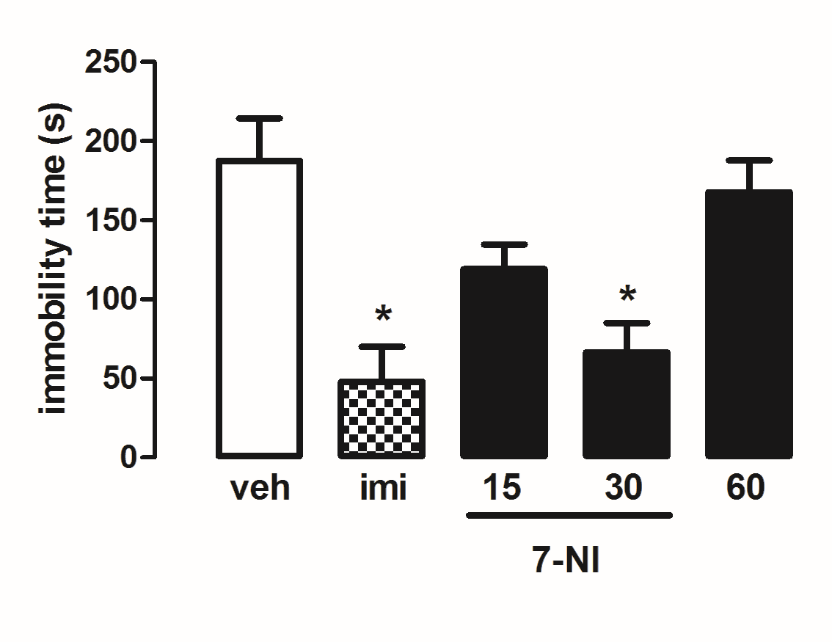 Supplementary Fig.4. Effects of i.p. injection of 7-NI at 15 and 30 mg/kg, 60 min before the test, on immobility time of rats exposed to the FST. Imipramine (15 mg/kg) was injected three times via i.p. at 0h, 5h and 23h after the pre-teste session of the FST. *p < 0.05 (compared to vehicle group), Dunnett's posttest. Data represents mean ± SEM, n = 4-6.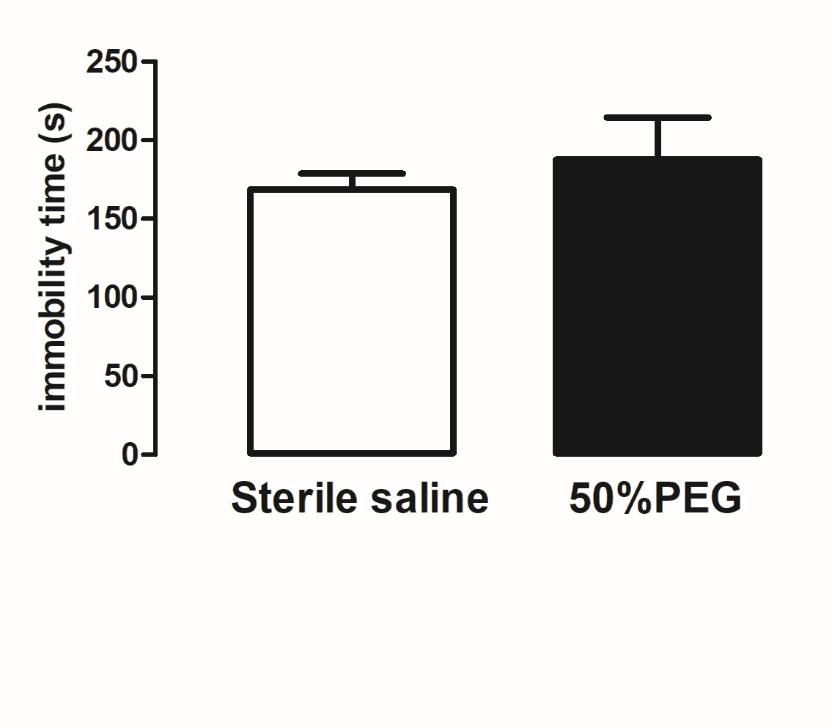 Supplementary Fig.4.1. Effects of i.p. injection of 50% PEG Solution (vehicle for 7-NI experiments) compared to Sterile Saline (regular vehicle), 60 min before the test, on immobility time of rats exposed to the FST. p > 0.05, Student’s T test. Data shown as mean ± SEM, n = 8-6. Open-field dataEffects of intra vmPFC-PL injection of BDNF on locomotor activity Bilateral injection of BDNF (0.2nmol/0.2µL/side) into the vmPFC-PL, 30 minutes before the test, does not modify rat exploratory activity in the OFT (F(1,10) = 0.9996; P > 0.05; Dunnett) (Supplementary Fig.5)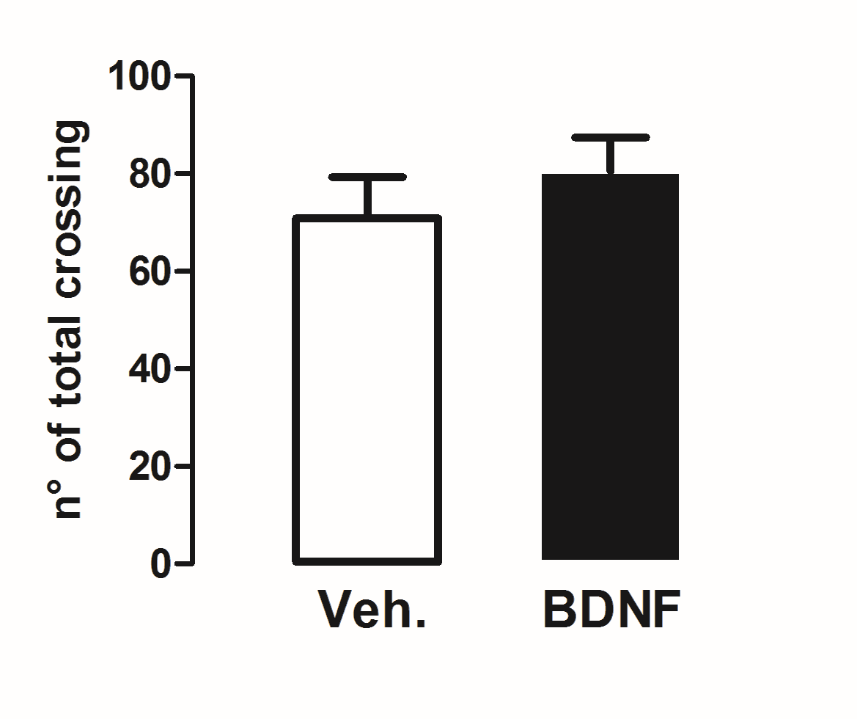 Supplementary Fig.5. Effects of bilateral BDNF 0.2nmol/0.2µL/side administration into the vmPFC-PL, 30 min before the test, on the motor activity of rats exposed to the open field, p > 0.05 (compared to vehicle group), Dunnett's posttest. Data represents mean ± SEM, n = 7-9.Effects of systemic injection of Ketamine or 7-NI on locomotor activity The systemic injection of ketamine (10 mg/kg) or 7-NI (30 mg/kg), 1h before the test, does not modify rat exploratory activity in the OFT (F(2,13) = 2.048; P > 0.05; Dunnett) (Suplementary Fig.6).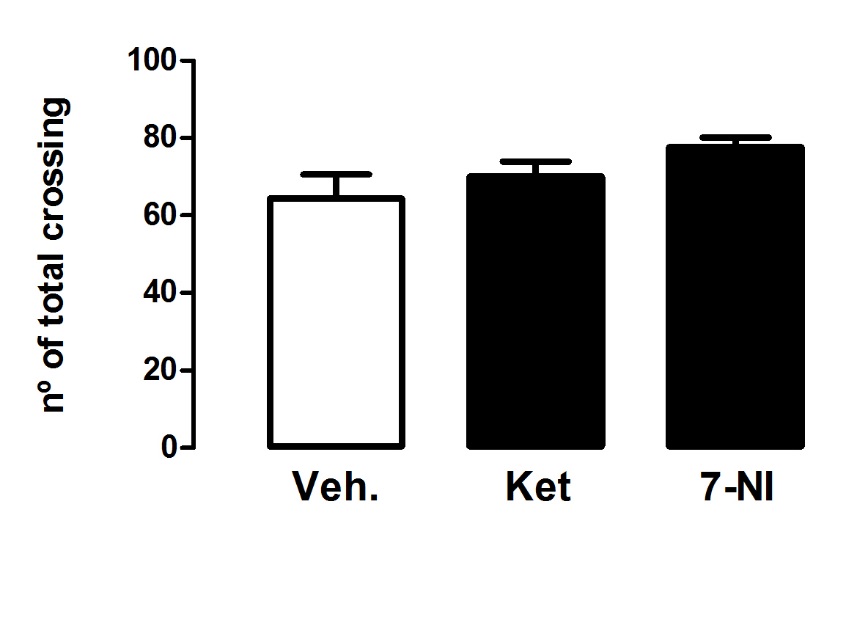 Suplementary Fig.6 Effects of systemic Ketamine (10mg/kg) and 7-NI (30 mg/kg) administration, 1h before the test, on the motor activity of rats exposed to the open field, p > 0.05 (compared to vehicle group), Dunnett's posttest. Data represents mean ± SEM, n = 5-6.Western blotting dataEffects of systemic injection of Ketamine or 7-NI on expression of pTrkB and pmTOR into the mPFC. The i.p. injection of ketamine (10 mg/kg), 7-NI (30 mg/kg) or vehicle did not change the expression of total or phophorilated TrkB (F(3,26) = 0,1360; p > 0,05; Dunnett) (Supplementary Fig 4a). The same treatments did not change the expression of total or phophorilated mTOR (F(3,16) = 0,3526; p > 0,05; Dunnett) (Supplementary Fig 4b).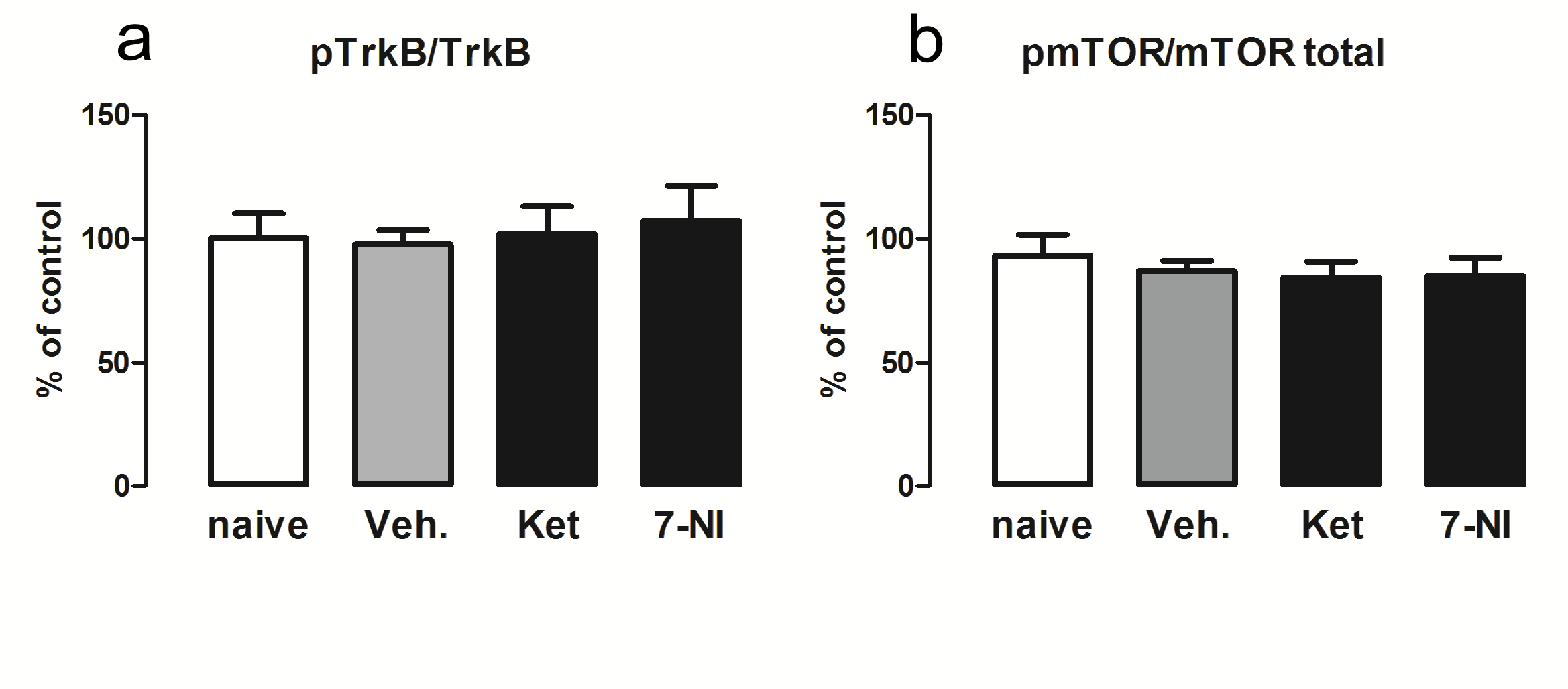 Supplementary Fig 7. a. Effects of i.p. injection of vehicle, Ketamine or 7-NI on the expression of pTrkB normalized by the expression of total TrkB. All mPFC samples were collected 1h after the injections. p > 0,05; n = 6-8 (Anova followed by Dunnett). b. Effects of i.p. injection of vehicle, Ketamine or 7-NI on the expression of pmTOR normalized by the expression of total mTOR. All mPFC samples were collected 1h after the injections. p > 0,05; n = 5/group (Anova followed by Dunnett).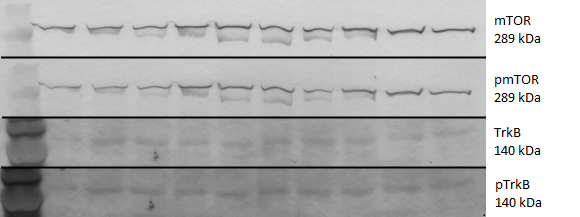 Supplementary Fig 8. Representative image of the Western Blot membranes of mTOR, pmTOR, TrkB and pTrkB. 